GATHERING TO WORSHIPPlease take a moment during the Prelude to silence your cell phones and quietly prepare yourself for worship.PRELUDE		WELCOME	           *CALL TO WORSHIPLeader: The heavens declare the righteousness of God. The earth declares God’s beauty.People: From the rising of the sun to its setting God’s word shines forth in glory.*PRAYER OF INVOCATION O Lord, our God, you are always more ready to give your good gifts to us than we are to seek them, and you are willing to give more than we desire or deserve. Help us to seek that we may truly find, ask that we may joyfully receive, knock that the door of your mercy may be opened to us through Jesus Christ, our Savior. Amen.*HYMN        “Praise Ye the Lord, the Almighty”       Hymnal 35RECEIVING FORGIVENESS FROMGOD AND EACH OTHER*CALL TO CONFESSION *PRAYER OF CONFESSION: Spoken and Silent (After the corporate Prayer of Confession, please take a few moments of silence to individually confess our sins to God.)Holy God, you call us to do good, seek justice, and care for those in need, yet how often we place our own comforts above compassion for others. Forgive us, we pray, and cleanse us from these and all our offenses through Jesus Christ our Lord. Amen.*DECLARATION OF FORGIVENESS		         Leader:  God is merciful and kind; though our sins are like scarlet, they become like snow. Be at peace, for your sins are washed clean by the goodness of God.People: Through the mercy of Jesus Christ we are forgiven. Thanks be to God!CHILDREN’S MESSAGE	HEARING THE WORDPSALM OF THE DAY           Psalm 80:1-7           Pew Bible p.419SCRIPTURE	               Jeremiah 23:23-29           	Pew Bible p.554			   Luke 12:49-56                     Pew Bible p.738			   Hebrews 11:29-12:2	Pew Bible p.852*HYMN         “What a Friend We Have in Jesus”      Hymnal 465MESSAGE    	     	                                          Rev. Piper Cartland	                                         		                                                                                 RESPONDING TO THE WORDSHARING OUR JOYS  CONCERNSPASTORAL PRAYER, followed by The Lord’s Prayer  (we say sin)MINUTES FOR MINISTRY	OFFERING OURSELVES TO GOD *  “Praise God from Whom All Blessings Flow”      Hymnal 606GOING INTO THE WORLD*HYMN   “Come, Thou Fount of Every Blessing”    Hymnal 475*CHARGE AND BENEDICTION      POSTLUDE*Those who are able please stand.	WELCOME! It is a joy to worship together in person. So that we may do so safely, here are the basic tenets for our COVID-19 Mitigation Plan: If the level of community transmission is substantial or high, the session recommends mask wear and social distancing by all congregants.  If the level is low or moderate, mask wear and social distancing will be optional for vaccinated and recommended for unvaccinated and immunocompromised.  The level of community transmission is posted by the entrance. Tithes/offerings may be placed in the offering plates at the back of the sanctuary.LARGE PRINT HYMNALS with a black cover, are on the small bookcase in the rear of the sanctuary. If you use one, please put it back after worship.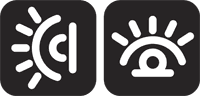 ASSISTIVE LISTENING DEVICES available on request. Please request one from the Sound Tech at the sound desk. There are cards in the pews for visitors to fill out and for anyone who needs to update their information. Please place the cards in the offering plates as needed. If you are visiting today, the worship service is our gift to you. Please contribute to the offering or not, as God leads. We delight in welcoming you, and we are glad that you’re here! Children up to kindergarten age are welcome in the nursery. There are clipboards with coloring pages in the narthex if your children wish to stay in the sanctuary. 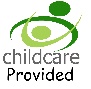 Thank you to Suellyn Novak for sponsoring the flowers on the communion table this month.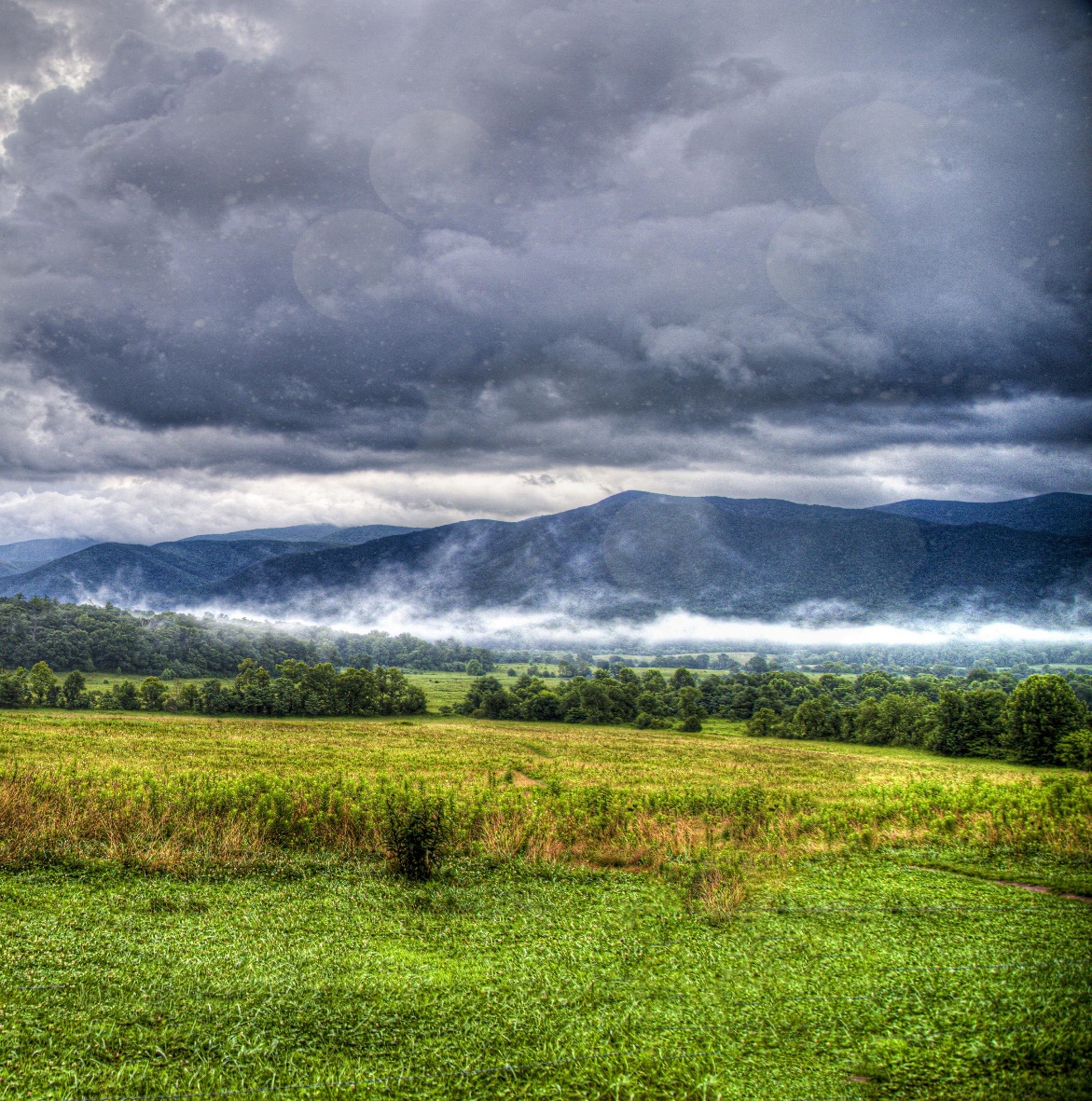 Eagle River Presbyterian ChurchAugust 14, 2022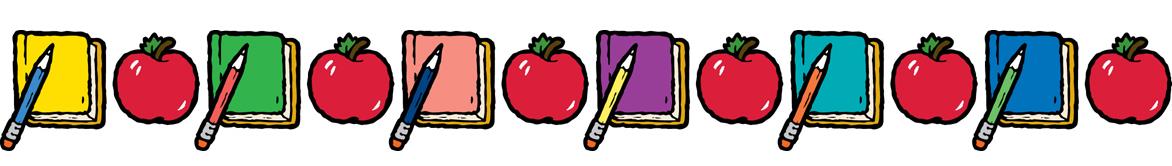 Weekly WalkSunday         		10:00 am       	     WorshipSunday		1:30 pm	     Youth groupMonday		7:00 pm	Combined session meetingLast week’s In-Person Attendance --------- 49Month to Date Income --------- $13,800.80Month to Date Expenses --------- $13,301.56The last day to donate school supplies for families in need at Fire Lake Elementary is this Thursday. Donations will be delivered to the school on Friday morning. Thank you to all who have contributed so far!The Session, Deacons, and Trustees will meet tomorrow evening at 7 pm for the annual combined meeting. The youth group will meet at ERPC at 1:30 today to do a service project for the food pantry and to say goodbye to the college-bound members.Here are some ways you can keep up with your financial stewardship:1) If you’re worshipping with us in person, you may leave your gift in one of the offering plates as you leave the sanctuary this morning. The plates are on the table to the right of the main door. 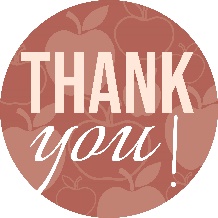 2) Donate online with a credit card by clicking the link from our website: www.erpresbyterian.org.3) Visit your local bank or your bank’s website and set up a recurring electronic payment. Your bank may require the church’s account number. Please call the office for that information.4) Checks can also be mailed to PO Box 771337 Eagle River, AK 99577Weekly WalkSunday         		10:00 am       	     WorshipSunday		1:30 pm	     Youth groupMonday		7:00 pm	Combined session meetingLast week’s In-Person Attendance --------- 49Month to Date Income --------- $13,800.80Month to Date Expenses --------- $13,301.56The last day to donate school supplies for families in need at Fire Lake Elementary is this Thursday. Donations will be delivered to the school on Friday morning. Thank you to all who have contributed so far!The Session, Deacons, and Trustees will meet tomorrow evening at 7 pm for the annual combined meeting.The youth group will meet at ERPC at 1:30 today to do a service project for the food pantry and to say goodbye to the college-bound members.Here are some ways you can keep up with your financial stewardship:1) If you’re worshipping with us in person, you may leave your gift in one of the offering plates as you leave the sanctuary this morning. The plates are on the table to the right of the main door. 2) Donate online with a credit card by clicking the link from our website: www.erpresbyterian.org.3) Visit your local bank or your bank’s website and set up a recurring electronic payment. Your bank may require the church’s account number. Please call the office for that information.4) Checks can also be mailed to PO Box 771337 Eagle River, AK 99577